Informacja o zgłoszeniubudowy, o której mowa w art. 29 ust. 1 pkt 1-3przebudowy, o której mowa w art. 29 ust. 3 pkt 1 lit. ainstalowania, o którym mowa w art. 29 ust. 3 pkt 3 lit. dGarwolin dnia 25.03.2024 r.B.6743.362.2023.MRI n f o r m a c  j ao dokonaniu zgłoszeniaZgodnie z art. 30a pkt 1 ustawy z dnia 7 lipca 1994 roku – Prawa budowlane (Dz.U. z 2023 roku. poz. 682 z późniejszymi zmianami) informuje, że w Starostwie Powiatowym w Garwolinie w dniu 22.03.2024 roku ZOSTAŁO DORĘCZONE (ZŁOŻONE) przez Panią Teresę Flak ZGŁOSZENIE DOTYCZĄCE BUDOWY wewnętrznej i zewnętrznej instalacji gazowej dla potrzeb użytkowanego budynku mieszkalnego jednorodzinnego na działkach o nr ewid. 336/2, 338 położonych w miejscowości Kownacica gm. Sobolew.- Starosta Powiatu Garwolińskiego 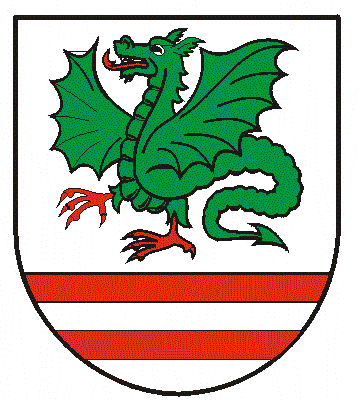 